Classroom Language & PronounsEXERCISE 1 Classroom language. Was sagen die Schüler? Setze die fünf Wörter ein und verbinde die Sprechblasen mit den dazu passenden Gedankenblasen: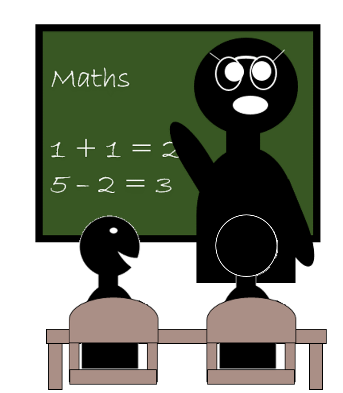 GRAMMAR Personalpronomen. Nur eine Übersetzung ist richtig. Streiche die anderen durch und überprüfe mit dem Kontrollwort, ob du die richtigen Antworten gefunden hast: _________________LösungEXERCISE 1a2: Can I say it in German? / Kann ich es auf Deutsch sagen?
b5: How do you say “…” in English? / Wie sagt man “…” auf Englisch?
c1: May I go to the bathroom? / Kann ich zur Toilette gehen?
d3: Can I open the window, please? / Kann ich bitte das Fenster aufmachen?
e4: What does the word “cat” mean?  / Was bedeutet das Wort “Katze”?EXERCISE 2 Lösungswort: TEACHERSImages: Own work. © englischtipps.com, CC-BY 4.0may – word – say – English – open1. Ich komme aus London. 1. Ich komme aus London. 2. Sie ist 14 Jahre alt. 2. Sie ist 14 Jahre alt. TA  GI’m from London. You’re from London. He’s from London. EHKShe is 14 years old. 
They are 14 years old. He is 14 years old. 3. Frau Müller, sind Sie Lehrerin?3. Frau Müller, sind Sie Lehrerin?4. Da sind Tom und Bill. Sie sind zu laut. 4. Da sind Tom und Bill. Sie sind zu laut.  L ABMiss Miller, are she a teacher? Miss Miller, are you a teacher?Miss Miller, are they a teacher?DJC… I am too loud.… She is too loud. … They are too loud.4. Ihr seid nett. 4. Ihr seid nett. 5. Wem gehört der Schulranzen? Er ist braun.5. Wem gehört der Schulranzen? Er ist braun.HEPYou are nice. We are nice. It is nice. REN… He is brown. … It is brown.… We are brown. 6. Wir sind in deiner Klasse. 6. Wir sind in deiner Klasse. 7. Schau mal, ein Vogel! Er ist auf dem Baum. 7. Schau mal, ein Vogel! Er ist auf dem Baum. SQRThey are in your form. I am in your form. We are in your form. SMF… It is in the tree. … He is in the tree. … She is in the tree. 